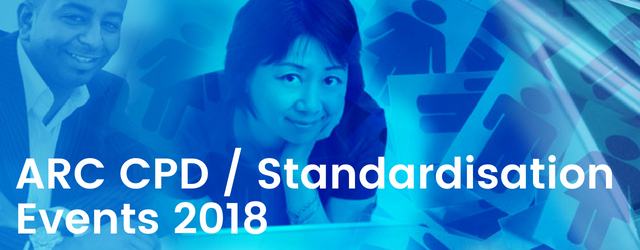 NAME:		_____________________________________ORGANISATION:	_____________________________________	EMAIL ADDRESS:	_____________________________________ROLE:		QA (Assessor) or IQA (Internal Quality Assurer) or bothI would like to attend an ARC CPD/Standardisation event at:Northampton – Thursday 20th September, 2018 – 10am till 1pmThe Richardson Partnership for CareChesterfield – Thursday 15th November, 2018 – 11am till 2pmARC OfficesSt. Albans – Tuesday 20th November, 2018 – 10am till 1pmAbbots CareCo. Down, Northern Ireland – Thursday 22nd November, 2018The Beeches				 – 10am tlll 1pmEVENT COST:	£55.00 per attendeePAYMENT:		Cheque with booking form/s Invoice organisation/individual 			 (include address / email details)I understand that if I do not attend, no refund will be given, although my organisation may send another delegate to the booked event in my place.Signed:		____________________________     Date:    _______________Please return to Margaret Webster  - margaret.webster@arcuk.org.ukor by post to ARC Training Services, 10a Marsden Street, Chesterfield, Derbyshire, S40 1JY